 INDICAÇÃO Nº 5271/2018Indica ao Poder Executivo Municipal, que efetue serviços de revitalização da camada asfáltica em Rua do Cruzeiro do Sul.Excelentíssimo Senhor Prefeito Municipal, Nos termos do Art. 108 do Regimento Interno desta Casa de Leis, dirijo-me a Vossa Excelência para sugerir que, por intermédio do Setor competente, sejam efetuados serviços de revitalização da camada asfáltica na Rua Sebastião de Paula, localizada no Bairro Rural Cruzeiro do Sul.Justificativa:		Moradores alegam que funcionários do Departamento de Água e Esgoto estiveram no local para realização de serviços de contenção de vazamentos, efetuaram os serviços necessários, mas deixaram um recorte na camada asfáltica..Plenário “Dr. Tancredo Neves”, em 28 de novembro de 2.018.Gustavo Bagnoli-vereador-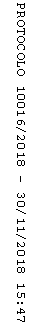 